IK 29 Домашняя многофункциональная рама(инструкция по сборке)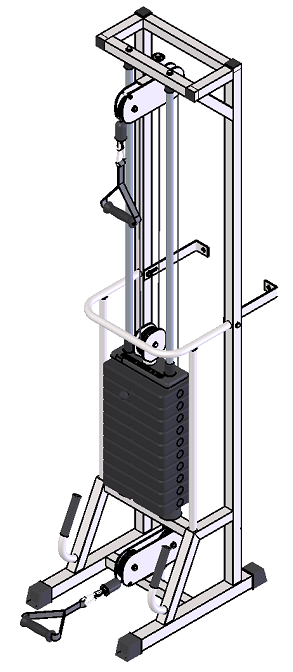 Комплект поставкиА) К раме грузоблоков (1) прикрутите демпфера (14) комплектом крепежа: болт М10х50 (5), шайба D10 (11); в демпфера (14) вставьте направляющие (2), наклонив направляющие, поочередно наденьте грузоблоки 4,7 кг – 10 шт. (13); следом наденьте верхний груз с флейтой (12); сверху на направляющие (2) наденьте центрирующие втулки (3). Затем через отверстия в раме (1) вкрутите во втулки (3) комплект крепежа: болт М10х50 (5); шайба D10 (11). При помощи фиксатора (17) установите необходимую Вам нагрузку. Б) К раме грузоблоков (1) прикрутите уголки для крепления к стене (4) комплектом крепежа: болт М10х60 (6), гайка М10 (7), шайба D10 (11) (рис.1).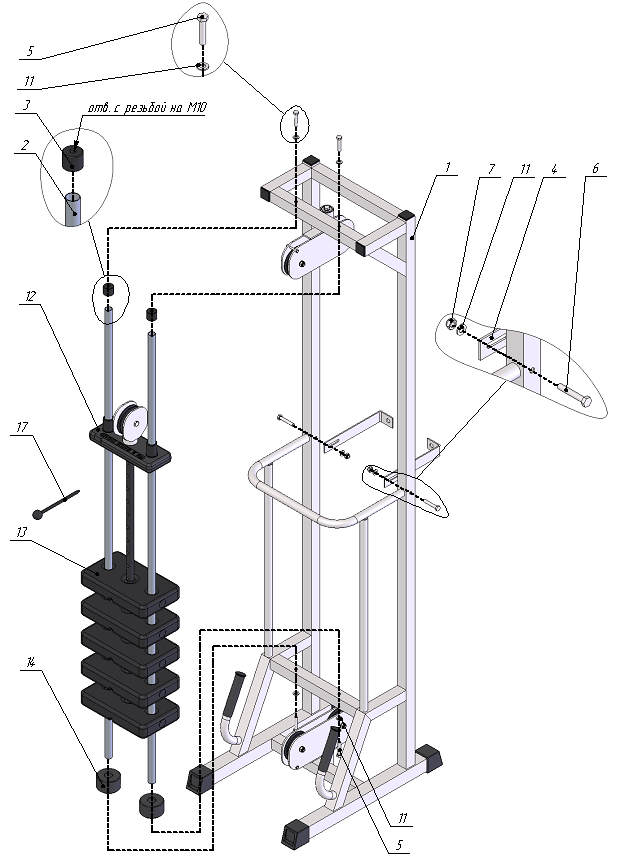 Рис.1Возьмите один конец шнура (18) и проденьте его через отверстие в стопоре (16); затем вложите шнур в зажим «Duplex» (8), обогнув болты зажима с одной стороны; далее вытяните шнур посильнее и сделайте петлю, вложите в нее коуш (10); вернитесь в зажим (8), снова обогнув болты, но с другой стороны. Затяните как можно сильнее планку зажима (8). Зажим (8) со шнуром вставьте в полость стопора (16). Зафиксированный конец шнура скрепите с ручкой тяги (19) при помощи карабина (9). Свободный конец шнура (18) пропустите согласно схеме и повторите последовательность операций, указанных выше (рис.2).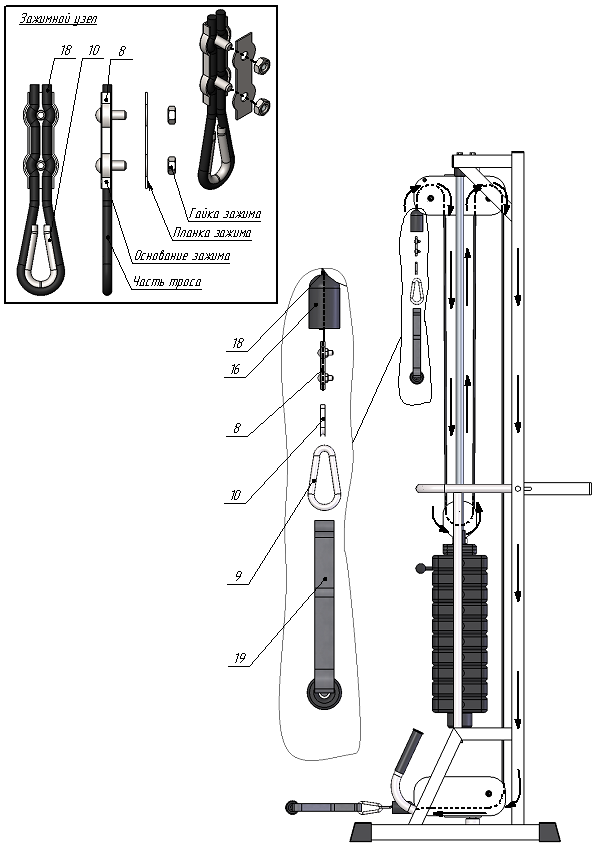 Рис.2На все болтовые соединения наденьте колпак М10 (15) с двух сторон.Рама под грузоблоки1 шт.Направляющая2 шт.Втулка центрирующая2 шт.Уголок для крепления к стене2 шт.Болт М10х504 шт.Болт М10х60 2 шт.Гайка М10 самоконтрящаяся2 шт.Зажим для троса «Duplex»2 шт.Карабин пожарный 8х80 тип С2 шт.Коуш стальной 2 шт.Шайба D10 6 шт.Верхний груз – грузоблок 5 кг1 шт.Груз пластиковый 4,7 кг10 шт.Демпфер2 шт.Колпак декоративный  М10 S-1720 шт.Стопор троса2 шт.Фиксатор для грузоблоков1 шт.Шнур, плетенный полиамидный 16-тирядный D=8 мм1 шт.IK 907sp Ручка тяги закрытая2 шт.